Муниципальное бюджетное общеобразовательное учреждение «Средняя общеобразовательная школа с. Каменушка»Уссурийского городского округаАКТО территориях, закрепленных за школойВ МБОУ СОШ с. Каменушка принимаются дети в первую очередь из сел Уссурийского городского округа: Каменушка, Каймановка, Кондратеновка, Дубовый ключ, Долины, Горно-Таежное, Заречное.Так же принимаются дети со всей территории Уссурийского городского округа, при  наличии мест в школе.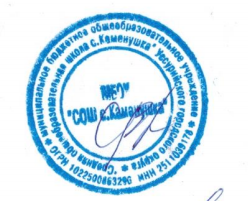 И.о.директора МБОУ СОШ с.Каменушка                                                      Костюк С.В.